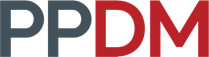 Program pedagoško-psihološko-didaktičko-metodičke izobrazbe______________________________________ime i prezime_______________________________________adresa (ulica, poštanski broj i mjesto)_______________________________________OIB

_______________________________________
adresa e-pošte

_______________________________________
kontakt telefon_______________________________________matični broj polaznikaMolba Filozofskom fakultetu OsijekMolim:____________________________________________________________________________________________________________________________________________________________________________________________________________________________________________________________________________________________________________________________________________________________________________________________________________________________________________________________________________________________________________.U Osijeku ______________________________                              ____________________________                                                                                                                               potpis